ПРОГРАММАКОМПЛЕКСНОГО РАЗВИТИЯ ТРАНСПОРТНОЙ ИНФРАСТРУКТУРЫСАТКИНСКОГО ГОРОДСКОГО ПОСЕЛЕНИЯ САТКИНСКОГО МУНИЦИПАЛЬНОГО РАЙОНА ЧЕЛЯБИНСКОЙ ОБЛАСТИна 2017-2027 годыПаспорт программыХарактеристика существующего состояния транспортной инфраструктуры Саткинского городского поселения.2.1. Анализ положения Саткинского муниципального района в структуре Челябинской области, анализ положения Саткинского городского поселения в структуре Саткинского муниципального района Саткинский район расположен в  северо-западной части Челябинской области. Его протяжённость 60 км, в поперечнике 45 км. Площадь района - 239 661 гектар. В северной части район граничит с Кусинским, в восточной - с городом Златоустом, в южной - с Катав-Ивановским районом Челябинской области, а на западе - с Дуванским районом республики Башкортостан.Саткинский муниципальный район объединяет в своём составе 7 муниципальных образований:- Айлинское сельское поселение;- Бакальское городское поселение;- Бердяушское городское поселение;- Межевое городское поселение;- Романовское сельское поселение;- Саткинское городское поселение;- Сулеинское городское поселение.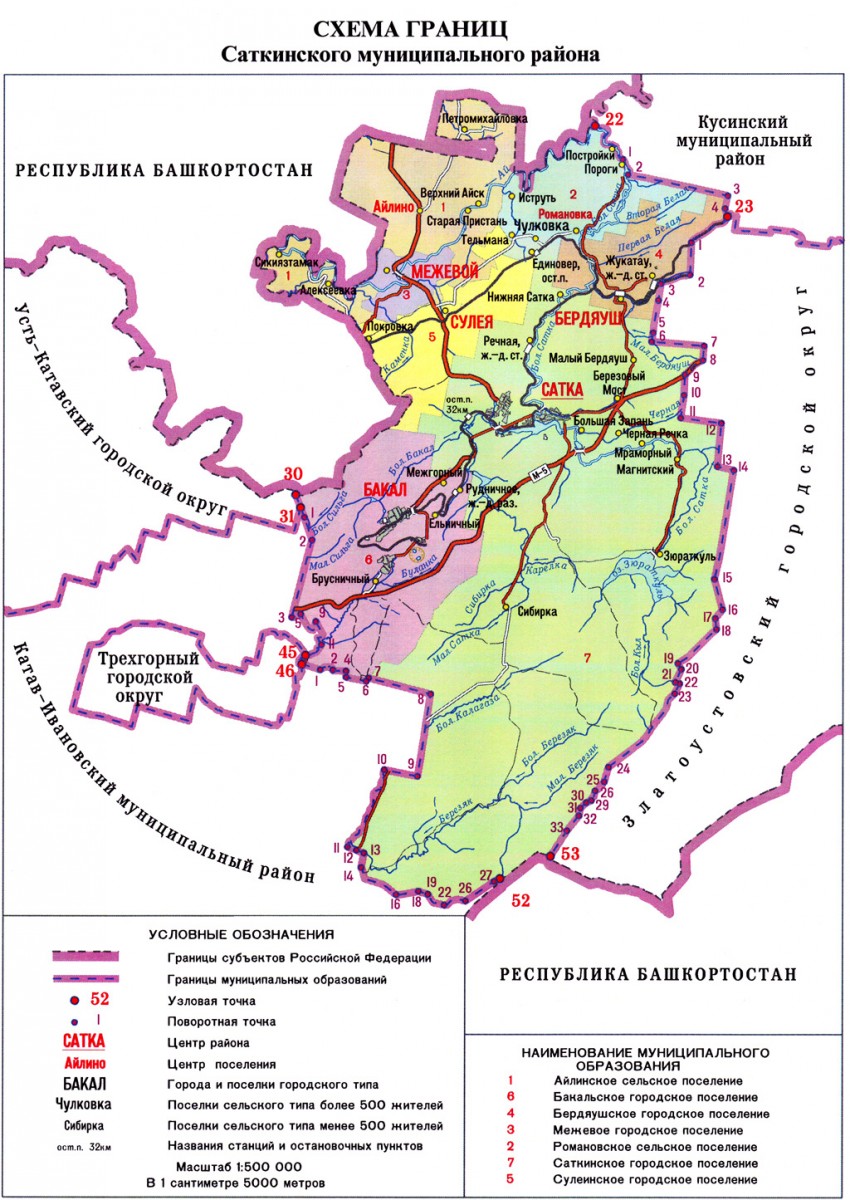 Саткинское городское поселение расположено в центральной и южной части Саткинского муниципального района. Границами городского поселения являются: на севере – Бердяушское городское поселение, на востоке – Златоустовский городской округ, на юге – республика Башкортостан, на юго-западе – Катав-Ивановский муниципальный округ и Бакальское городское поселение, на северо-западе – республика Башкортостан и Сулеинское городское поселение.В состав поселения входит 11 населенных пунктов: г. Сатка, п. Малый Бердяуш,              п. Большая Запань, п. Сибирка, п. Березовый Мост, п. Магнитский, п. Зюраткуль, п. Нижняя Сатка, п. Мраморный, п. Черная Речка, п. Речная (ж/д станция). Административный центр района - город Сатка находится в190 км (по автодороге) от областного центра – Челябинска.2.2. Социально – экономическая характеристика Саткинского городского поселения.Саткинское городское поселение находится в зоне экономического влияния (транспортные, торговые, производственные, образовательные связи) крупнейших городов Урала, что предопределяет благоприятные возможности для его развития. Через поселение проходит автотрасса Челябинск–Москва, железная дорога с железнодорожной станцией, имеется хорошее транспортное сообщение с Екатеринбургом и Уфой. Благодаря хорошей автодорожной сети поселение находится в центре большого потребительского рынка с транспортной доступностью не более пяти часов.В экономико-географическом аспекте Саткинское городское поселение является уникальным конгломератом природного, культурно-исторического и индустриального наследия. А так же это мощный промышленный узел, включающий в себя крупнейшее в мире предприятие по производству огнеупоров – комбинат «Магнезит»; и одно из старейших металлургических предприятий страны – Саткинский чугуноплавильный завод, родоначальник города, основанный бароном Сергеем Строгановым.По данным Федеральной службы государственной статистики по Челябинской области, численность постоянного населения Саткинского городского поселения, по состоянию на 01.01.2016 года, составила 44046 человек. По отношению к соответствующему периоду прошлого года, численность населения сократилась на один процент. 2.3. Характеристика деятельности в сфере транспорта, оценка транспортного спроса.Транспортно-экономические связи Саткинского городского поселения осуществляются автомобильным транспортом и общественным пассажирским транспортом. Основным видом пассажирского транспорта поселения является автобусное сообщение. На территории поселения действуют двенадцать внутри муниципальных пригородных маршрутов и восемь городских маршрутов.В основе оценки транспортного спроса лежит анализ передвижения населения к объектам тяготения.Можно выделить основные группы объектов тяготения:- объекты промышленной сферы (трудовая деятельность);- объекты социальной сферы;- узловые объекты транспортной инфраструктуры.2.4. Характеристика функционирования и показатели работы транспортной инфраструктуры по видам транспорта.Автомобилизация Саткинского муниципального района 299 единиц/1000 человек в 2016 году оценивается как средняя, при среднем уровне автомобилизации в Российской Федерации 287 единиц на 1000 человек.2.5. Характеристика сети дорог поселения, параметры дорожного движения, оценка качества дорог Дорожно-транспортная сеть поселения состоит из дорог IV категории, предназначенных не для скоростного движения. Большинство дорог общего пользования местного значения имеют асфальтобетонное и щебеночное покрытие. Содержание дорог автомобильных дорог осуществляется подрядной организацией по муниципальному контракту. Проверка качества содержания дорог проводится по согласованному графику, в соответствии с установленными критериями.Протяженность автомобильных дорог Саткинского городского поселения, в том числе по типам покрытий:	2.6. Анализ состава парка транспортных средств и уровня автомобилизации городского поселения, обеспеченность парковками (парковочными местами).На 01 сентября 2016г. в Саткинском муниципальном районе насчитывается 25415 единиц транспортных средств на 81663 человека населения. Детальная информация видов транспорта отсутствует.Автомобильный парк Саткинского городского поселения преимущественно состоит из легковых автомобилей, принадлежащих частным лицам. Хранение транспортных средств осуществляется на придомовых территориях, платных автостоянках, гаражных кооперативах. Парковочные места имеются у всех объектов социальной инфраструктуры и у административных зданий хозяйствующих организаций.2.7. Характеристика работы транспортных средств общего пользования, включая анализ пассажиропотока.Передвижение по территории населенных пунктов городского поселения осуществляется с использованием пассажирского автобусного транспорта, личного транспорта либо в пешем порядке. Городское и пригородное автобусное движение внутри и между населенными пунктами организовано в соответствии с расписанием. Регулярные пригородные маршруты:Регулярные городские маршруты:2.8. Характеристика условий пешеходного и велосипедного передвижения.Для передвижения пешеходов предусмотрены тротуары. В местах пересечения с проезжей частью оборудованы нерегулируемыми пешеходными переходами. Специализированные дорожки для велосипедного передвижения на территории поселения не предусмотрены. Движение велосипедистов осуществляется в соответствии с требованиями ПДД по дорогам общего пользования.2.9. Характеристика движения грузовых транспортных средств.Грузовые транспортные средства на территории Саткинского городского поселения перемещаются по согласованным маршрутам.2.10. Анализ уровня безопасности дорожного движения.Транспорт является источником опасности не только для пассажиров, но и для населения, проживающего в зонах транспортных автомагистралей, железнодорожных путей, поскольку по ним транспортируются легковоспламеняющиеся, химические, горючие, взрывоопасные и другие вещества. Аварии на автомобильном транспорте при перевозке опасных грузов с выбросом (выливом) опасных химических веществ, взрывом горючих жидкостей и сжиженных газов возможны в той части, где проходят автомобильные дороги регионального значения Бирск Башкортостана – Тастуба Башкортостана – Сатка (74ОПРЗ К-199), Сатка – Бакал – а/д М5 «Урал» Москва – Челябинск (74ОПРЗ К-198), Подъезд к городу Сатка (74ОПРЗ К-203), Сатка – Березовый Мост (74ОПРЗ К-533). По территории Саткинского городского поселения проходит железная дорога. Из всех источников опасности на автомобильном транспорте большую угрозу для населения представляют дорожно-транспортные происшествия. Основная часть происшествий происходит из-за нарушений правил дорожного движения, превышение скоростного режима и неудовлетворительного качества дорожных покрытий. Крупными авариями на автотранспорте могут быть дорожно-транспортные аварии с участием пассажирских автобусов с числом пострадавших и погибших от 10 до 100 человек.Ситуация, связанная с аварийностью на транспорте, неизменно сохраняет актуальность в связи с несоответствием дорожно-транспортной инфраструктуры потребностями участников дорожного движения, их низкой дисциплиной, а также недостаточной эффективностью функционирования системы обеспечения безопасности дорожного движения. В настоящее время решение проблемы обеспечения безопасности дорожного движения является одной из важнейших задач. Для эффективного решения проблем, связанных с дорожно-транспортной аварийностью, непрерывно обеспечивать системный подход к реализации мероприятий по повышению безопасности дорожного движения.2.11. Оценка уровня негативности воздействия транспортной инфраструктуры на окружающую среду, безопасность и здоровье человека.Характерные факторы, неблагоприятно влияющие на окружающую среду и здоровье:Загрязнение атмосферы. Выброс в воздух дыма и газообразных загрязняющих веществ (диоксин азота и серы, озон) приводят не только к загрязнению атмосферы, но и к вредным проявлениям для здоровья, особенно к респираторным аллергическим заболеванием. Воздействие шума. Приблизительно 30 процентов населения России подвергается воздействия шума от автомобильного транспорта с уровнем выше 55 дБ. Это приводит к росту сердечно-сосудистых и эндокринных заболеваний. Воздействие шума влияет на познавательные способности людей, вызывают раздражительность.2.12. Оценка нормативно-правовой базы, необходимой для функционирования и развития транспортной системы поселения.Основными документами, определяющими порядок функционирования и развития транспортной инфраструктуры являются:Градостроительный кодекс Российской Федерации от 29.12.2004г. №190-ФЗ;Федеральный закон от 08.11.2007г. №257-ФЗ «Об автомобильных дорогах и о дорожной деятельности в РФ и о внесении изменений в отдельные законодательные акты Российской Федерации»;Федеральный закон от 10.12.1995г. №196-ФЗ «О безопасности дорожного движения»;Постановление Правительства РФ от 23.10.1993г. №1090 «О правилах дорожного движения»;Постановление Правительства РФ от 25.12.2015г. №1440 «Об утверждении требований к программам комплексного развития транспортной инфраструктуры поселений, городских округов»;Генеральный план Саткинского городского поселения утвержден решением совета Саткинского городского поселения Челябинской области №164/36 от 24.12.2012г.      Нормативы градостроительного проектирования Саткинского городского поселения Нормативно – правовая база необходимая для функционирования и развития транспортной инфраструктуры сформирована.3. Прогноз транспортного спроса, изменение объемов и характера передвижения населения и перевозок грузов на территории поселения.3.1. Прогноз социально-экономического и градостроительного развития поселения.В период реализации программы прогнозируется тенденция незначительного снижения численности населения.На территории Саткинского городского поселения проживает 44046 человек.Из большего числа нормативных критериев (обеспеченность школами, детскими дошкольными учреждениями, объектами культуры, инженерными сетями, дорогами и др.) наиболее приоритетными является обеспеченность жителей жильем, удовлетворительное состояние дорог населенных пунктов, газификация населенных пунктов.3.2. Прогноз транспортного спроса поселения, объемов и характера передвижения населения и перевозок грузов по видам транспорта, имеющегося на территории поселения.С учетом сложившейся экономической ситуации, характер и объемы передвижения населения и перевозки грузов практически не изменяются.3.3. Прогноз развития транспортной инфраструктуры по видам транспорта.В период реализации Программы транспортная инфраструктура по видам транспорта не претерпит существенных изменений. Основным видом транспорта остается автомобильный транспорт и общественный пассажирский транспорт. Транспортная связь с областным пунктом, населенными пунктами и внутри населенных пунктов будут осуществляться общественным транспортом (автобусное сообщение), автомобильным транспортом и пешеходным сообщением. Для целей обслуживания действующих производственных предприятий сохраняется использование грузового и железнодорожного транспорта.3.4. Прогноз развития дорожной сети.Основными направлениями развития дорожной сети поселения в период реализации Программы будет являться увеличение протяженности, соответствующим нормативным требованиям, автомобильных дорог общего пользования за счет ремонта, капитального ремонта, реконструкции автомобильных дорог, поддержание автомобильных дорог на уровне соответствующем категории дороги, путем нормативного содержания дорог, повышения качества и безопасности дорожной сети.3.5. Прогноз уровня автомобилизации, параметров дорожного движения.При сохранившейся тенденции к увеличению уровня автомобилизации населения, с учетом прогнозируемого увеличения количества транспортных средств, без изменения пропускной способности дорог, предполагается повышение интенсивности движения по основным направлениям к объектам тяготения.3.6. Прогноз показателей безопасности дорожного движения.Предполагается незначительный рост аварийности. Это связано с увеличением парка автотранспортных средств и неисполнением участниками дорожного движения.Факторами, влияющими на снижение аварийности, станут: - обеспечение контроля над выполнением мероприятий по обеспечению безопасности дорожного движения;- развитие систем видео фиксации нарушений правил дорожного движения;- развитие целевой системы воспитания и обучения детей безопасному поведению на улицах и дорогах;- проведение разъяснительной и предупредительно-профилактической работы среди населения по вопросам обеспечения безопасности дорожного движения с использованием СМИ.3.7. Прогноз негативного воздействия транспортной инфраструктуры на окружающую среду и здоровье человека.В период действия Программы, не предполагается изменения центров транспортного тяготения, структуры, предполагается незначительное изменение маршрутов и объемов грузовых и пассажирских перевозок. Причиной увеличения негативного воздействия на окружающую среду и здоровье населения, станет рост автомобилизации населения в совокупности с ростом его численности в связи с чем, усилится загрязнение атмосферы выбросами в воздух дыма и газообразных загрязняющих веществ и увеличение воздействие шума на здоровье человека.4. Принципиальные варианты развития транспортной инфраструктуры и их укрупненная оценка по целевым показателям (индикаторам) развития транспортной инфраструктуры, с последующим выбором предлагаемого к реализации варианта.Автомобильные дороги подвержены влиянию природной окружающей среды, хозяйственной деятельности человека и постоянному воздействию транспортных средств, в результате чего меняется технико-эксплуатационное состояние дорог. Состояние сети дорог определяется своевременностью, полнотой и качеством выполненных работ по содержанию, ремонту, капитальному ремонту и зависит напрямую от объемов финансирования. В условиях, когда объем инвестиций в дорожный фонд является явно недостаточным, а рост уровня автомобилизации значительно опережает темпы роста развития дорожной инфраструктуры на первый план выходят работы по содержанию и эксплуатации дорог. Поэтому в Программе выбирается вариант качественного и своевременного содержания и капитального ремонта дорог.5. Перечень мероприятий (инвестиционных проектов) по проектированию, строительству, реконструкции объектов транспортной инфраструктуры.5.1. Мероприятия по развитию транспортной инфраструктуры по видам транспорта, мероприятия транспорта общего пользования, созданию транспортно-пересадочных узлов.В связи со сложной экономической ситуацией данные мероприятия в Программе не планируются.5.2. Мероприятия по развитию пешеходного передвижения, мероприятия по развитию сети дорог поселения, мероприятия по повышению безопасности дорожного движения. Мероприятия Программы и объемы ее финансирования могут уточняться ежегодно при формировании проекта местного бюджета на соответствующий финансовый год.ПЕРЕЧЕНЬмероприятий Программы комплексного развития транспортной инфраструктуры Саткинского городского поселения6. Оценка объемов и источников финансирования мероприятий (инвестиционных проектов) по проектированию, строительству, реконструкции объектов транспортной инфраструктуры.Основными источниками финансирования Программы будут являться средства бюджета Саткинского городского поселения, средства дорожного фонда, а так же  субсидии из областного бюджета. 7. Оценка эффективности мероприятий (инвестиционных проектов) по проектированию, строительству, реконструкции объектов транспортной инфраструктуры.	При эффективном выполнении мероприятий, включенных в Программу, увеличится протяженность дорог, соответствующая нормативным требованиям, повыситься безопасность дорожного движения.   	ПРОЕКТУТВЕРЖДЕНАпостановлением администрацииСаткинского муниципального районаот «____»_______________2016 года №____Наименование программыПрограмма комплексного развития транспортной инфраструктуры Саткинского городского поселения Саткинского муниципального района Челябинской области на 2017-2027 годы (далее-Программа)Основания для разработкиФедеральный закон от 29.12.2014 №456-ФЗ «О внесении изменений в Градостроительный кодекс Российской федерации и отдельные законодательные акты Российской Федерации», Федеральный закон от 06 октября 2003 года №131-ФЗ «Об общих принципах организации местного самоуправления в Российской Федерации», Генеральный план Саткинского городского поселения.Заказчик и разработчик  программыАдминистрация Саткинского муниципального района, адрес: 456910 Челябинская обл. Саткинский р-н, г. Сатка, ул. Металлургов 2Цель программыКомплексное развитие транспортной инфраструктуры Саткинского городского поселения Задачи программы - безопасность, качество и эффективность транспортного обслуживания населения, юридических лиц и индивидуальных предпринимателей городского поселения;- доступность объектов транспортной инфраструктуры для населения и субъектов экономической деятельности в соответствии с нормативами градостроительного проектирования городского поселения;- эффективность функционирования действующей транспортной инфраструктуры.Сроки и этапы реализации программы2017-2027 годыУкрупненное описание запланированных мероприятий программы- разработка проектно-сметной документации;- экспертиза;- реконструкция существующих дорог;- ремонт и капитальный ремонт дорог;- содержание дорог.Объемы и источники финансирования программыСредства местного бюджета на 2017-2027 годы уточняются при формировании на очередной финансовый годОжидаемые результаты реализации Программы- повышение качества, эффективности и доступности транспортного обслуживания населения и субъектов экономической деятельности городского поселения;- обеспечение надежности и безопасности системы транспортной инфраструктуры.Общая протяженность автомобильных дорог общего пользования местного значения, кмВ том числе по типам покрытий:В том числе по типам покрытий:В том числе по типам покрытий:В том числе по типам покрытий:Общая протяженность автомобильных дорог общего пользования местного значения, кмАсфальтобе-тонноеБетонноеЩебеночноеГрунтовое119, 49663,068056,4280Номер маршрутаМаршрут (начальный и конечный пункт)Число рейсов в деньПассажирооборот за 1 рейс, пасс.км.№399«Сатка – Бакал»88196№399 Б«Сатка (Западный) – Бакал»3235№399 В«Сатка – п. Катавка»2343№401«Бакал – Бердяуш»4629№402«Сатка – Покровка»1350№403«Сатка – Бердяуш»34421№405«Сатка – Айлино»15372№405А«Сатка – Петромихайловка»3544№405Б«Сатка – Верхний Айск»3431№407«Сатка – Межевой»31234№410«Сатка – Сулея»25148№430«Бакал – Межевой»4672Номер маршрутаМаршрут (начальный и конечный пункт)Число рейсов в деньПассажирооборот за 1 рейс, пасс.км.№2«Автостанция – ул. К. Маркса»32120№9«Микрорайон – Н. Завод»61130№21«Микрорайон – п. Первомайский»1286№21А«Западный – Волна – п. Первомайский»2886№21Б«Гор. Баня – п. Первомайский»1286№22«Западный – Дворец Спорта»189112№23«Западный – Н. Завод»20208№24«Западный – ул. К. Маркса»168109№ п.п.Наименование мероприятия Год, сумма тыс. рублейГод, сумма тыс. рублейГод, сумма тыс. рублейГод, сумма тыс. рублейГод, сумма тыс. рублей2022-2026Примечание№ п.п.Наименование мероприятия 201720182019202020212022-2026Примечание1Содержание автомобильных дорог общего пользования местного значения (текущий ремонт)22950,022707,524001,8324001,8324001,83++ - планируются указанные мероприятия, объемы средств будут уточняться. 2Капитальный ремонт и ремонт автомобильных дорог общего пользования местного значения9395,939490,939604,669604,669604,66++ - планируются указанные мероприятия, объемы средств будут уточняться. 3Капитальный ремонт и ремонт дворовых территорий и внутриквартальных проездов1000,01050,01109,851109,851109,85++ - планируются указанные мероприятия, объемы средств будут уточняться. 4Обустройство автомобильных дорог общего пользования местного значения в целях повышения безопасности дорожного движения4515,04740,755010,985010,985010,98++ - планируются указанные мероприятия, объемы средств будут уточняться. 5Реконструкция автомобильного моста по ул. Жданова в г. Сатка500,0500,0+ - планируются указанные мероприятия, объемы средств будут уточняться. 6Ремонт, поставка и установка остановочных комплексов с благоустройством прилегающей территории460,0483,0510,53510,53510,53++ - планируются указанные мероприятия, объемы средств будут уточняться. 7Ремонт автомобильного путепровода по ул. Больничная в г. Сатка500,01000,0+ - планируются указанные мероприятия, объемы средств будут уточняться. 8Асфальтирование дороги (въезд) п. Мраморный, в том числе   гос.экспертиза, строй контроль, проект планировки500,0+ - планируются указанные мероприятия, объемы средств будут уточняться. 9Реконструкция автомобильного моста по ул. Железнодорожная в г.Сатка500,0500,0+ - планируются указанные мероприятия, объемы средств будут уточняться. 10Асфальтирование автодороги по ул Природы в г. Сатка1000,0+ - планируются указанные мероприятия, объемы средств будут уточняться. 